							 (Form: 2)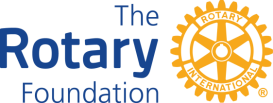 แบบฟอร์มการขอทุน DDF เพื่อโครงการ District Grant – ภาค 3330Form - Request DDF for District Grant Project – District 3330ส่งข้อมูลกลับให้ อน.พัชรา พูลโภคผล ประธานมูลนิธิโรตารีภาค e-mail: patchara554@gmail.com สำเนา wanna_nitasnopkul@yahoo.com ภายในวันที่ 31 กรกฎาคม 2566Submit the filled-in this Request Form to PP.Patchara, District Rotary Foundation Chair: e-mail: patchara554@gmail.com and wanna_nitasnopkul@yahoo.com within 31st July 2023.ชื่อสโมสรClub Nameชื่อโครงการProject Nameจำนวน DDF ที่ขอAmount of requested DDF (USD)โครงการโดยย่อProject in Brief(ไม่เกิน 10 บรรทัด / Not more than 10 Lines)ชื่อผู้ยื่นโครงการName of Applicantตำแหน่งTitleลงนามSignatureวันที่Date